MINUTES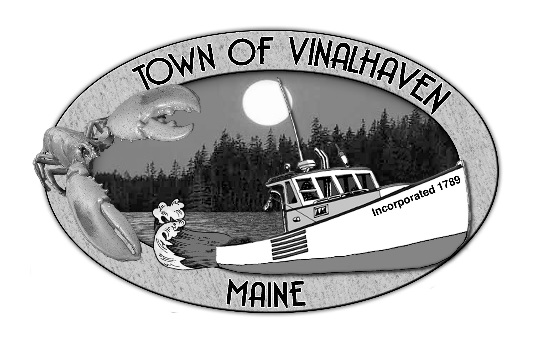 Monday, April 22th, 2019Immediately Following Public Hearing (6:00 PM)TOWN OFFICERoll Call - Selectmen Eric Gasperini, Phillip Crossman, Donald Poole and Jacob Thompson; Town Manager Andrew J. Dorr; and Deputy Town Clerk Elizabeth Bunker.  Pamela C. Alley was absent.Also present was Gabe McPhail and Steve Rosen.Minutes – Approve the minutes from the April 8th, 2019 Meeting and April 15th, 2019 Budget Meeting - Motion by Phil Crossman to approve the minutes from the April 8th, 2019 as written.  Second by Eric Gasperini.  Vote 3/0/1 - Donald Poole abstained.  Motion carried.Typo in first sentence, second paragraph under 11. Report of Town Manager.  Motion by Jake Thompson to approve the minutes from the April 8th, 2019 as amended.  Second by Donald Poole.  Vote 4/0/0.  Motion carried.Approve and Sign Treasurer’s Warrants # 43 - Motion by Eric Gasperini to approve and sign Treasurer’s Warrants #43.  Second by Donald Poole.  Vote 4/0/0.  Motion carried.Approve Agenda - Add 7e. Waste Watchers, 8d. Public Works Facility, and 9c. Transfer Station Receipt System.  Motion by Phil Crossman to approve the agenda as amended.  Second by Donald Poole.  Vote 4/0/0.  Motion carried.Communications - NoneSpeakers from the Floor - NoneCommittee and Department Reports/AppointmentsAppointment to the Sewer Commission - Ann Farley would like to be appointed to the Sewer Commission.  Currently there are 2 vacancies with terms ending June 2019.   Motion by Eric Gasperini to appoint Ann Farley to the Sewer Commission.  Second by Donald Poole.  Vote 4/0/0.  Motion carried.  Ambulance Report - The Board reviewed Kerry’s first report.  There was discussion on the protocol of calling for aid - ferry/life flight/coast guard/etc. - and the time it takes to go through that chain and their response time.Road Commissioner - The Board reviewed Dan Bickford’s report.  Luke Philbrook has started ditching on York and Dushane Roads in preparation for paving.  Andy informed the board of the condition of Swimming Pool Hill.  It had to be closed to all traffic while the public works worked on the shoulders.  The surface was very soft and some of the road had washed out.Sea Level Rise Committee - The SLR Committee composed a letter to Mark Higgins, Dave Bernhardt, and William Pulver re: inadequate design of the VH ferry pen, new ferry deck height in relation to max height of transfer bridge, and higher tides causing loading/unloading issues.  
Motion by Eric Gasperini to approve and sign the letter to Mark Higgins (MSFS Manager), Dave Bernhardt (MDOT), and William Pulver (MDOT)
Waste Watchers - Gabe McPhail was present to give some final data before submitting a grant application on Friday.  The land that was to be used from the Rod and Gun Club has proved not to be a feasible location.  There is room at the new Public Works site, but that would require trucking from the Transfer Station Site.  There could be room at the Transfer Station site if the piles of material (sand/dirt/gravel) were moved to the new Public Works site, a potential cost of $12,000.  There was discussion on leasing a piece of land - 1 acre would be ideal, but .25 acre would be workable.  Gabe provided a chart with two options and the cost breakdown of each option: Option A - Transfer Station site or Option B - Mills/new Public Works Site.

Motion by Phil Crossman to proceed with Option A and to submit the grant application on Friday.  Second by Donald Poole.  Vote 4/0/0.  Motion carried.Old BusinessTown Report Dedication & Memoriam - Motion by Phil Crossman to approve the Town Report Dedication and Memoriam as proposed.  Second by Donald Poole.  Vote 4/0/0.  Motion carried.2017 Tax Foreclosures - Motion by Eric Gasperini to authorize and direct Andrew Dorr to enter into a repayment agreement with Mary Lou Wadsworth on behalf of the Board of Selectmen.  Second by Donald Poole.  Vote 4/0/0.  Motion carried.MSFS - Rate Proposal - Andy was unable to attend the meeting on Islesboro, but he did speak with Town Manager, Janet Anderson and the general feeling is that Islesboro would be in favor of a seasonal rate structure.  There is a meeting in Belfast on Wednesday which Andy will attend.  There will be a comment period open for 120 days after the meeting.  
Phil mentioned that there had been discussion on using the Capital Improvements budget for repairs vs. currently drawing from the Operating Budget.Public Works Facility - Andy informed the board that the well has been drilled - 141 ft. /7 gal per minute.  Mills has asked for a one month extension to clear up leans on the property.  Motion by Eric Gasperini to authorize a one month extension of the signing on the sale of the property in Louds Pitt.  Second by Phil Crossman.  Vote 4/0/0.  Motion carried.New Business Special Town Meeting Warrant - Harbor Ordinance -
Section 1 - change last sentence to read “…within Vinalhaven Harbor as defined by Section 4.”
Motion by Donald Poole.  Second by Eric Gasperini.  Vote 4/0/0.  Motion carried.

Section 7.3 - change to read “New mooring assignment priorities.”
Motion by Donald Poole.  Second by Phil Crossman.  Vote 4/0/0.  Motion carried.


Section 9.1.2 - change to read “…no boats to exceed 16’ in length…”
Motion by Eric Gasperini.  Second by Donald Poole.  Vote 4/0/0.  Motion carried.

Section 9.1.10 - Created to read “All boats using Town floats need to be registered with the Town of Vinalhaven, other Municipality, or State.”
Motion by Eric Gasperini.  Second by Donald Poole.  Vote 4/0/0.  Motion carried.

Motion by Eric Gasperini to approve all changes to the Harbor Ordinance and sign the warrant for a Special Town Meeting on May 13, 2019, 6PM, at the Vinalhaven Town Office.  Second by Donald Poole.  Vote 4/0/0.  Motion carried.Annual Town Meeting Warrant - Motion by Eric Gasperini to sign the Annual Town Meeting Warrant, articles #1-49, and set said meeting for June 17, 2019, at the Vinalhaven School.  Second by Donald Poole.  Vote 4/0/0.  Motion carried.Transfer Station Receipt System - Andy provided the board with a price breakdown for a receipting system at the Transfer Station including startup costs and second/third year costs.  This would be through QuickBooks and would include cost of the software, training, a receipt printer, computer/monitor, and card reader (free with promo).  After initial set-up costs, annual cost would be approx.$1000/year.  Working with Pat Lundholm’s system for a year, the Town has been able to see the effectiveness of this type of receipt system, and we now have to opportunity to move up to a QuickBooks system that would allow access from the Transfer Station and the Town Office.  There is currently enough in this FY budget to purchase the equipment/system.
Motion by Donald Poole to move forward with the purchase of a receipting system for the Transfer Station, not to exceed $2,838.50.  Second by Eric Gasperini.  Vote 4/0/0.  Motion carried.Report of Town Manager -
Andy is talking with local banks on three upcoming bonds - paving, PW garage, and Carrying Place Bridge.  

MSFS - Phil orchestrated a meeting with Gov. Kings office and the Coast Guard to modify the language for allowing emergency vehicles and handicapped persons to run their car engine on the ferries.

Winter plowing equipment has been taken out of the trucks and is being cleaned/prepped for summer storage.

Law Enforcement - Andy has had some complaints on the amount of hours a deputy has been on the island.  Dept. Landers is currently covering 40 hrs. on Vinalhaven and 20 hrs. on North Haven.  A new deputy is scheduled to start the first full week in May.

Andy received a preliminary report from the conservator that was here last Wednesday (April 17, 2019) to assess the Galamander.  She spent time at the Museum taking samples from an original wheel spoke, and also spent time at the Galamander site.  Phil suggested putting the Galamander on the next agenda to allow time for the Board to review the report.Report of Members - NoneAdjourn - Motion by Eric Gasperini to adjourn at 8:02PM.  Second by Donald Poole.  Vote 4/0/0.  Motion carried.  Next Board of Selectmen’s Meeting:	Monday, May 13th, 2019 (Immediately following STM @ 6:00 PM)Respectfully Submitted, 


______________________________
Elizabeth Bunker, Deputy Town Clerk